15 июля  вступили в силу поправки в закон об ОСАГО об электронном урегулировании убытков. Что изменилось для автовладельцев? До 15 июля 2023 года при оформлении европротокола онлайн через Госуслуги можно было оформить только извещение о ДТП в приложении «Госуслуги Авто». Затем требовался личный визит к своему страховщику для подачи заявления на возмещение ущерба. И также нужно было лично приезжать подписывать соглашение о размере страховой выплаты. Введена новая процедура обмена документами и информацией в электронной форме для подтверждения факта наступления страхового случая и новый порядок получения страхового возмещения вреда, причиненного транспортному средству потерпевшего. Такое взаимодействие может осуществляться с использованием сайта или мобильного приложения страховщика. Это касается только европротокола. При этом, по желанию автовладельца сохраняется возможность урегулирования убытков так, как это было раньше. С 15 июля по закону есть возможность направить заявления по прямому возмещению убытков в свою страховую компанию, а также все необходимые документы через портал Госуслуг и через мобильное приложение "Госуслуги Авто". Как можно потребовать возмещение убытков онлайн после ДТП?При оформлении европротокола через Госуслуги необходимо заполнить заявление на возмещение ущерба онлайн и прикрепить документы, если они ещё не прикреплены в личном профиле: водительское удостоверение, ПТС, ОСАГО. Если все документы окажутся в наличии, заявление будет принято и зарегистрировано. Если каких-либо документов будет не доставать — в личный кабинет придет об этом уведомление. До того времени, пока не будут представлены все необходимые документы, заявление не рассматривается. После рассмотрения заявления страховая компания согласует с заявителем время и место для осмотра машины. Эта информация также придёт как уведомление на Госуслугах. Полностью урегулировать убыток должны в течение 20 дней.Осмотр поврежденного транспортного средства или его остатков, иного имущества может осуществляться страховщиком путем получения им от участников ДТП фото- и видеоматериалов в электронной форме. Получение таких может осуществляться страховщиком в целях проведения независимой технической экспертизы, независимой экспертизы (оценки). Осмотр осуществляется по соглашению между потерпевшим и страховщиком. Если страховая компания сочтет, что фотографий поврежденного авто в приложении достаточно и осмотр не нужен, владельцу предоставят направление на ремонт или соглашение о размере страховой выплаты. Подписать соглашение можно без личного визита, в личном кабинете электронной подписью. Если нужен осмотр машины, до 1 января 2025 года страховые компании всё равно могут вызывать автовладельцев на очный осмотр машины, чтобы рассчитать стоимость ремонта. Даже если всё остальное делается удалённо.Дата и место проведения осмотра или независимой технической экспертизы, независимой экспертизы (оценки) по выбору потерпевшего может быть согласована путем обмена информацией в электронной форме между страховщиком и потерпевшим.Страховое возмещение вреда, причиненного транспортному средству потерпевшего, может осуществляться по выбору потерпевшего путем почтового перевода суммы страховой выплаты или на расчетный счет.Все данные о страховом урегулировании сохранятся в личном кабинете на Госуслугах.Информация подготовлена специалистамиконсультационного центра по защите прав потребителейФБУЗ «Центр гигиены и эпидемиологии в Иркутской области» с использованием материаловсайтовСПС Консультантплюс, портал gosuslugi.ruНаши контакты:ФБУЗ «Центр гигиены и эпидемиологиив Иркутской области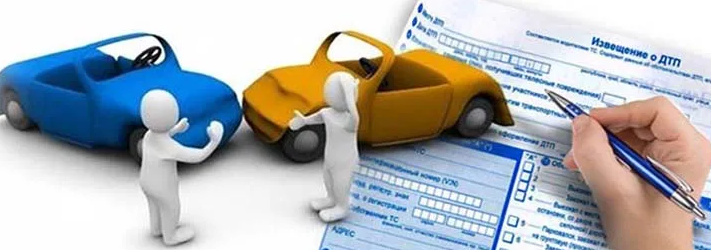 Урегулирование убытков при ДТП онлайн. (Изменения в законе «Об ОСАГО»).Консультационный центр и пунктыпо защите прав потребителейЕдиный консультационный центр Роспотребнадзора –8-800-555-49-43г.Иркутск,Трилиссера, 51,  тел. 8(395-2)22-23-88  Пушкина, 8,    тел.8(395-2)63-66-22 zpp@sesoirk.irkutsk.ru. г.Ангарск, 95 кв. д.17   тел.8(395-5) 67-55-22ffbuz-angarsk@yandex.ruг.Усолье-Сибирское,ул.Ленина, 73    тел. 8(395-43)6-79-24ffbuz-usolie-sibirskoe@yandex.ruг.Черемхово,ул.Плеханова, 1, тел. 8(395-46)5-66-38;ffbuz-cheremxovo@yandex.ruг.Саянск, мкр.Благовещенский, 5а, тел.8(395-53)5-24-89;ffbus-saynsk@yandex.ruп.Залари (обращаться в г.Иркутск, г.Саянск)г.Тулун, ул.Виноградова, 21,тел. 8(395-30) 2-10-20; ffbuz-tulun@yandex.ruг.Нижнеудинск, ул.Энгельса, 8 ,тел.8(395-57)7-09-53, ffbuz-nizhneudinsk@yandex.ru, г.Тайшет,ул.Старобазарная, 3-1н ,                                         тел. 8(395-63)5-35-37;ffbuz-taishet@yandex.ruг.Братск, (обращаться в г.Иркутск)г.Железногорск-Илимский,(обращаться в г.Иркутск, г.Усть-Кут)г.Усть-Илимск, лечебная зона, 6                                        тел.8(395-35)6-44-46;ffbuz-u-ilimsk@yandex.ruг.Усть-Кут, ул.Кирова, 91, тел.8(395-65) 5-26-44;ffbuz-u-kut@yandex.ruп.Усть-Ордынский,(обращаться в г.Иркутск)